БІЛОЦЕРКІВСЬКА МІСЬКА РАДАКИЇВСЬКОЇ ОБЛАСТІР І Ш Е Н Н Явід 29 червня  2017 року                                                                      № 928-34-VIIПро створення постійно діючої міжвідомчоїкомісії для розгляду питань щодо відключення споживачів від мереж централізованого опалення  і гарячого водопостачання	Розглянувши подання міського голови, на виконання Постанови Білоцерківського міськрайонного суду від 28 жовтня 2016 року по справі № 357/10447/16-а, 2-а/357/477, постанови про відкриття виконавчого провадження від 27.03.2017 року ВП № 53622851,  Порядку відключення окремих житлових будинків від мереж централізованого опалення та постачання гарячої води при відмові споживачів від централізованого теплопостачання затвердженого Наказом міністерства будівництва, архітектури та житлово-комунального господарства України від 22.11.2005 року № 4, відповідно до Закону України «Про місцеве самоврядування в Україні», міська рада вирішила:	1.Затвердити склад постійно діючої міжвідомчої комісії для розгляду питань про відключення споживачів від мереж централізованого опалення і гарячого водопостачання згідно з додатком 1.	2.Затвердити Положення про роботу постійно діючої міжвідомчої комісії для розгляду питань про відключення споживачів від мереж централізованого опалення і гарячого водопостачання згідно з додатком 2.	3.Постійно діючій міжвідомчій комісії для розгляду питань про відключення споживачів від мереж централізованого опалення і гарячого водопостачання вжити заходів щодо виконання рішення суду.	4.Вважати таким, що втратило чинність рішення виконавчого комітету Білоцерківської міської ради  від 09 червня 2015 року № 207 «Про внесення змін до складу постійно діючої міжвідомчої комісії виконавчого комітету Білоцерківської міської ради з розгляду питань, пов’язаних з  відключенням споживачів від мереж централізованого опалення і гарячого водопостачання централізованого опалення і гарячого водопостачання.	5.Контроль за виконанням рішення покласти на постійну комісію міської ради з питань житлової політики, комунального господарства, транспорту і зв’язку, природокористування, охорони довкілля та енергозбереження.Міський голова                                                                                              Г.А. Дикий                                                                                                                                                             Додаток 1                                                                                                                    до рішення міської ради                                                                                                                     від 29 червня 2017р.                                                                                                                    № 928-34-VIIСклад постійно діючої міжвідомчої комісії для розгляду питань щодо відключення споживачів від мереж централізованого опалення і гарячого водопостачанняПахольчук Сергій Іванович                                            – голова комісії, заступник міського голови;Члени комісії:Балас Юрій Миколайович                             – депутат Білоцерківської міської ради                                                                             ( за згодою);Бондаренко Дмитро Андрійович                  – головний спеціаліст відділу забудови та                                                                             планування міста  управління містобудування та                                                                            архітектури;Кравець Анатолій Васильович                    –директор департаменту житлово-   комунального господарства міської ради;Місійко В’ячеслав Петрович                        – головний інженер Білоцерківської філії по                                                                          експлуатації газового господарства ПАТ                                                                         «Київоблгаз» (за згодою);Стадник Андрій Анатолійович                    – заступник начальника Білоцерківського                                                                            районного відділу Головного управління                                                                           Державної служби України з надзвичайних                                                                           ситуацій в Київській області ( за згодою);Фурсенко Сергій Анатолійович                  – головний інженер КП Білоцерківської міської                                                                           ради «Білоцерківтепломережа» (за згодою);представник власника житлового будинку або уповноваженої ним особи;представник організації електропостачання;представник організації водопостачання;представник екологічної інспекції (за згодою);представник місцевої установи (закладу) держсанепідемслужби ;представник проектної організації з опалення та теплопостачання.Секретар міської ради                                                                                Б.М. Смуток                                                                                                                                        Додаток 2                                                                                                                    до рішення міської ради                                                                                                                     від 29 червня 2017р.                                                                                                                    № 928-34-VIIПоложення про роботу постійно діючої міжвідомчої комісії для розгляду питань щодо відключення споживачів від мереж централізованого опалення і гарячого водопостачанняЗагальні положення.1.1. Це Положення розроблено з метою забезпечення реалізації прав споживачів на відмову від отримання послуг із центрального опалення і гарячого водопостачання та встановлення індивідуального джерела опалення, комплексного підходу до організації процесу відключення споживачів, оптимізації системи теплозабезпечення та гарячого водопостачання; раціонального використання енергоресурсів.1.2. Постійно діюча міжвідомча комісія для розгляду питань щодо відключення споживачів від мереж централізованого опалення і гарячого водопостачання (далі Комісія)  здійснює діяльність відповідно до Порядку відключення окремих житлових будинків від мереж центрального опалення та постачання гарячої води при відмові споживачів від центрального теплопостачання, затвердженого наказом Міністерства, будівництва, архітектури та житлово-комунального господарства України від 22.11.2005 №4, Правил надання послуг з централізованого опалення, постачання холодної та гарячої води і водовідведення, затверджених постановою Кабінету Міністрів України від 21.07.2005 № 630, 2. Основні завдання і права Комісії.2.1. Комісія розглядає звернення власника (власників) житлових будинків  та приймає рішення щодо відключення від мереж централізованого опалення і гарячого водопостачання, улаштування індивідуальної (автономної) системи теплопостачання та збір вихідних даних технічних умов для виготовлення проектної документації. 2.2. При позитивному рішенні Комісії заявнику надається перелік організацій до яких слід звернутися для отримання технічних умов для розробки проекту індивідуального (автономного) теплопостачання і відокремлення від мереж централізованого опалення і гарячого водопостачання.2.3. Комісія затверджує акт про відключення будинку від мереж централізованого опалення і гарячого водопостачання.3. Робота Комісії:3.1. Організовує  роботу Комісії   голова комісії.3.2. На засідання Комісії обирається секретар, який   веде протоколи засідань Комісії та готує витяги з них.3.3. Засідання Комісії відбуваються у міру потреби, але не рідше одного разу на місяць. 3.4. Засідання Комісії відбувається за участю заявника або його уповноваженого представника.3.5. Засідання Комісії являється правомочним, якщо на ньому присутні більше половини її членів.3.6. Рішення Комісії приймається відкритим голосуванням. Рішення вважається прийнятим, якщо за нього проголосувало 2/3 з числа присутніх.3.7. Комісія розглядає надані документи лише за наявності затвердженої міською радою оптимізованої схеми перспективного розвитку систем теплопостачання міста та у відповідності до неї.  23.8. Питання про відключення від мереж централізованого опалення і гарячого водопостачання  Комісія розглядає виключно на підставі отриманої заяви встановленого зразка та доданих до неї документів, які надійшли до Комісії.3.9. Комісія розглядає заяви, вивчає подані документи і у місячний термін приймає рішення щодо відключення від мереж централізованого опалення і гарячого водопостачання, влаштування індивідуальної (автономної) системи теплопостачання.3.10. Підставою для відмови у розгляді заяви та наданні дозволу на відокремлення від мереж централізованого опалення і гарячого водопостачання є невиконання умов передбачених в Порядку відключення окремих житлових будинків від мереж централізованого опалення та постачання гарячої води при відмові споживачів від централізованого теплопостачання.3.11. Якщо заявником є власник, наймач (орендар) окремого приміщення, Комісія має право не розглядати його заяву до прийняття рішення про відключення від мереж централізованого теплопостачання всього будинку.3.12. Рішення комісії  оформляється протоколом, який підписується всіма присутніми членами комісії. 3.13. Витяг з протоколу за підписом голови комісії у десятиденний термін надається заявнику. Секретар міської ради                                                                       Б.М. Смуток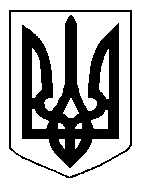 